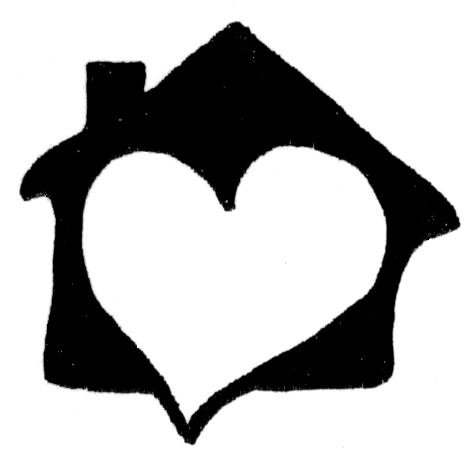    CAVERN CITY CHILD ADVOCACY CENTER		EMPLOYEE SCREENING POLICYAll applicants for employment are required to:Submit a resume containing information regarding educational background and training, employment history and experience working with children (if applicable).Submit the names of three or more reverences; at least two of whom are unrelated to applicant.Participate in a CYFD Background Check*.Any applicant who does not agree to the application requirements list above will be rejected for further consideration for employment. Prior to hiring any employee, the Cavern City CAC will:Conduct a thorough review of the applicant’s written resume.Have at least one in person interview.Contact candidate references, by mail or telephone, to ascertain appropriateness for the position (as necessary).Conduct a CYFD Background Check.Any applicant found to have been convicted of, or having charges pending for a felony or misdemeanor involving a sex offense, child abuse or neglect, will not be accepted for employment.*AAll employees must participate in a CYFD Background check every 5 years.